          《在线课堂》学习单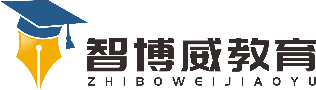 班级：                姓名：                 单元语文5年级上册第7单元课题四季之美温故知新自主攀登一、读拼音，写词语。 1.乌鸦在yè mù（ ）降临的时候，飞回了自己的窝。 2.姑娘的脸上露出幸福的hóng yùn（ ）。 二、根据意思写词语。 1.心胸开阔，精神愉悦。（ ） 2.蝴蝶飞舞的样子。（ ） 3.寒冷刺骨。（ ）
三、选择正确的一项，填入括号里。 1. 漆黑漆黑的暗夜，也有无数的萤火虫翩翩飞舞。（ ） A 这句话运用比喻的修辞方法描写了萤火虫飞舞的样子。 B这句话运用拟人的修辞方法描写了萤火虫飞舞的样子。 C这句话运用夸张的修辞方法描写了萤火虫飞舞的样子。2.“明亮的月夜固然美，漆黑漆黑的暗夜，也有无数的萤火虫翩翩飞舞。”对这句话理解正确的一项是（ ） A由静态描写转入动态描写，静中有动，让景物充满了活力。B由动态转入静态描写，动中有静，把景物写活。C静态描写，写出月夜的美丽。 四、选择题。 这篇文章采用了(    )顺序。 A时间 B空间 C逻辑

稳中有升说句心里话